TechnologyDisclosureForm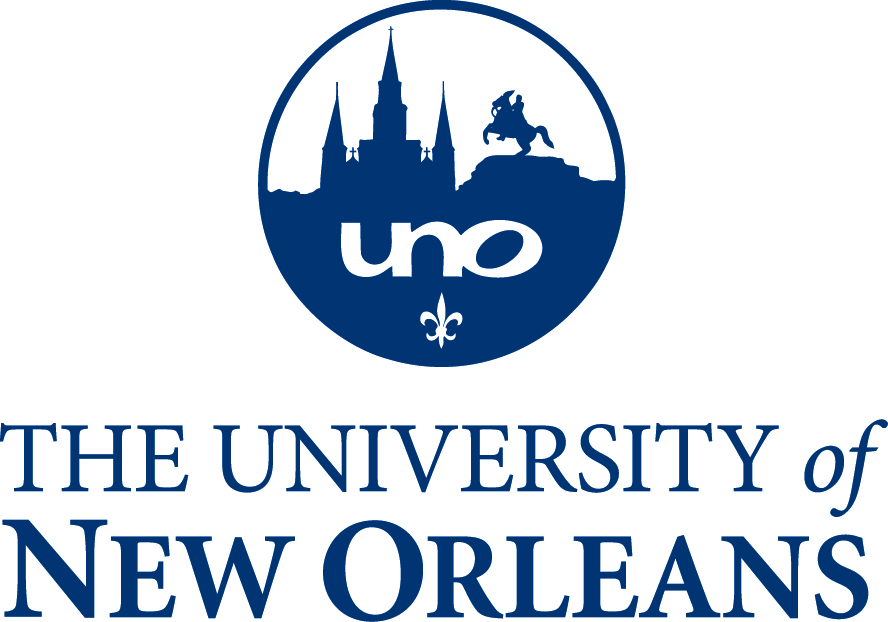 Office of Intellectual Property Management                          and Commercializationwww.uno.edu/otmc2000 Lakeshore Drive, Admin Annex 1005James Endler (FSO) 504-280-3943    JEndler@uno.edu    fax 504-280-3176If you recently developed something new and useful, or achieved unusual or non-obvious research results that may have commercial value, you are required to disclose your discovery to the university and your sponsor.  Prompt completion of this form provides the Office of Technology Transfer essential and timely information to properly disclose, protect, and commercialize this potentially valuable intellectual property. Instructions: Complete this document using Microsoft WORD by entering information in the form fields.  Use the TAB and SHIFT+TAB, or Arrow keys to move between fields.  Instructions appear in comment boxes when the cursor is placed over highlighted text.  Comments for specific form fields appear in the Status Bar when the form field is clicked. Save this completed template file as a WORD.doc file with an appropriate name using the SAVE AS function.Print the document and obtain signatures of inventor(s) and an independent witness.Send signed form along with any supporting documents to: Office of Intellectual Management and Commercialization.UNO No.: ___________Date Received__________Technology  DisclosureUniversity of New OrleansOffice of Intellectual Property Management and Commercialization, Admin Annex 1005    New Orleans, LA 70148    504-280-3943Title of invention:        2.	Inventor: Full name:	 	                          Position/Title: 	       Campus address:       Phone:      		E-mail:           		Fax:             Citizenship:              		 Residence address:       3.	Co-inventor(s): Full name:	 	                          Position/Title: 	       Campus address:       Phone:      		E-mail:           		Fax:             Citizenship:              		 Residence address:      Full name:	 	                          Position/Title: 	       Campus address:       Phone:      		E-mail:           		Fax:             Citizenship:              		 Residence address:      4.	Date of InventionWhen did you first conceive of this invention? On or about:      When was a description or drawing of the invention documented in a laboratory notebook, computerrecord or other form, other than this Disclosure document:      Was this description read by a colleague and witnessed by signature?   No     YesHas any aspect of this invention been published, presented, or otherwise publicly disclosed?    No   YesIf yes, identify circumstances and list dates:       6.	Are there plans to publish or disseminate any aspect of this invention in the near future?   No    Yes  If yes, identify and list dates:       Was any material used in this invention covered by a Materials Transfer Agreement?    No   YesIf yes, Date and Organization:      Is any information related to this disclosure classified?   No  Yes     If yes, NON CLASSIFIED EXPLAIN ONLY:       Were university funds used to develop this invention?  No  Yes    If yes, identify: Were external funds used to develop this invention?  No   Yes    If yes, identify agency, contract or grant:Has the invention been reduced to practice?   No   YesIs further development of invention planned or in progress?   No    Yes     If yes, explain: Identify any known references to existing technology (prior art) by patent number or journal article: List contact information for any commercial firms that may be interested in licensing this invention:Describe the invention (attach other helpful descriptive information, e.g., draft publication): Describe the state of existing technology and  shortcomings which your technology addresses: What do you see as the greatest impediment to the adoption of this invention?  The inventor(s) have reviewed, understand and will abide by the University of Louisiana System Bylaws and Rules, C-III, Section VI and Policy No. FS.III.VI.-1a regarding Intellectual Property. As required, I (we) agree to assign and hereby do assign our rights in this invention and/or copyrights to the University of New Orleans.